机器视觉：MVTec 推出 HALCON 21.05，进一步改善用户体验全新推出和经过优化的多项功能让机器视觉如虎添翼发布周期短，可快速落实客户反馈将于 2021 年 5 月 21 日发布慕尼黑，2021 年 4 月 15 日 - 领先的国际机器视觉软件提供商 MVTec Software GmbH (www.mvtec.com) 将于 2021 年 5 月 21 日发布其 HALCON 标准机器视觉软件的新版本（版本 21.05）。新版本实现了深度学习和匹配领域的多项新功能，并对亚像素条形码阅读器、Deep OCR 和集成开发环境 HDevelop 进行了改进。HALCON 21.05 Progress 为用户带来了更强大的机器视觉流程和更高的易用性。HALCON 21.05 新版本的一个主要亮点是通用形状匹配功能，该功能让 MVTec 经过行业验证的形状匹配技术更加方便用户使用，并能适应未来发展。由于所需算子数量大大减少，用户现在可以更加快速轻松地实施解决方案。此外，由于 HALCON 不同的形状匹配方法已经统一为一套算子，用户现在可以更轻松地集成与形状匹配相关的新功能。另一个新功能 HALCON 深度学习框架允许有经验的用户在软件中创建自己的模型。这样，现在专家用户就可以直接在 HALCON 中实现要求最苛刻和最复杂的应用，无需依赖预训练网络或第三方供应商提供的框架。同时，HALCON 21.05 还支持 NVIDIA® TensorRT™ 推断引擎，可以显著提高应用的推断性能。除了加速，用户还能大幅降低内存消耗，因此在选择硬件时更加灵活。通过持续改进提高性能，进一步方便用户使用除了推出新功能之外，HALCON 21.05 还对最近发布的多项功能进行了改进。例如，集成的亚像素条形码阅读器已针对低分辨率条形码进行了优化。由于这些改进，此类条形码的解码率最多可提高 50%。Deep OCR 功能也得到进一步扩展：现在，这项基于深度学习的整体 OCR 方法性能更高，也更加方便易用。大型图像的处理更加稳定，无需调整参数就能检测到不同长度的字词。由于字符支持扩展，整体稳定性提高，应用范围更加广泛，也为客户带来效益。最后，MVTec 专家还提高了集成开发环境 HDevelop 的易用度。新的窗口停靠功能得到优化，因而用户可以通过更多选项来控制浮动窗口的打开位置。此外，还新增了一个称为“自动隐藏”的停靠功能，允许将当前不需要的小工具快速最小化到侧边栏，再根据需要重新显示。最后，现在用户可以更方便地在 HDevelop 中对图形窗口进行分组和整理。根据用户反馈优化软件MVTec Software GmbH 的 HALCON 技术产品经理 Mario Bohnacker 表示：“在 HALCON 21.05 中，我们继续沿循行之有效的战略，将用户的宝贵反馈迅速转换为产品的强大新功能和改进。由于 HALCON Progress 版本的发布周期很短，我们的客户可以始终用到最新的软件，受益于 MVTec 持续取得的创新成果。”关于 MVTec Software GmbHMVTec Software GmbH 是一家全球领先的机器视觉软件制造商，其产品可用于所有要求苛刻的成像领域，如半导体行业、表面检测、自动化光学检测系统、质量控制、计量、医学或监控。尤其是，MVTec 的软件可以在工业物联网环境中，通过使用3D视觉、深度学习和嵌入式视觉等现代技术，实现新的自动化解决方案。 MVTec的总部设立在慕尼黑(德国)，在波士顿 (美国) 和昆山 (中国) 设有分公司，并建立了国际分销网络，在全球超过35个国家/地区设有代理。 www.mvtec.com 关于 MVTec HALCONMVTec HALCON 是一款综合性的机器视觉标准软件，拥有全球通用的集成开发环境 (HDevelop)。 它可以节省成本并缩短产品上市时间。HALCON 的架构十分灵活，有助于快速开发任何类型的机器视觉应用。 MVTec HALCON 不仅性能出色，而且全面支持多核平台、AVX2 和 NEON 等特殊指令集以及 GPU 加速。它在各大行业应用广泛，blob 分析、形态学、匹配、测量和识别等各种成像领域中数十万套设备都在使用它的库。这套软件提供最先进的机器视觉技术，例如全面的 3D 视觉和深度学习算法。 为了保值您的软件投资，我们的产品支持多种操作系统并为数百款工业相机和图像采集卡提供接口，特别是支持 GenICam、GigE Vision 和 USB3 Vision 等标准。MVTec HALCON 默认可在基于 Arm®的嵌入式视觉平台上运行。同时也可以移植到各种不同的目标平台上。因此，这款软件非常适合在嵌入式以及定制化系统中使用。更多资讯：www.halcon.com, www.embedded-vision-software.com 欢迎关注 MVTec 官方微信并联系我们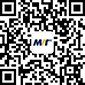 